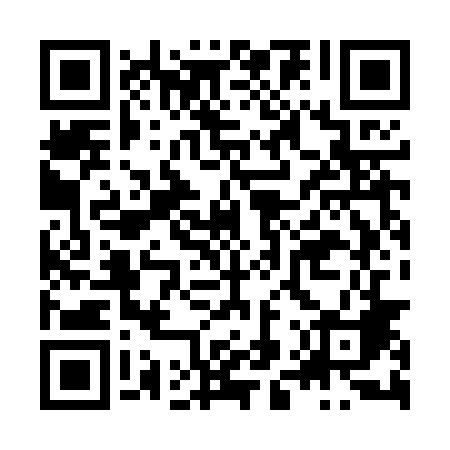 Ramadan times for Miechow, PolandMon 11 Mar 2024 - Wed 10 Apr 2024High Latitude Method: Angle Based RulePrayer Calculation Method: Muslim World LeagueAsar Calculation Method: HanafiPrayer times provided by https://www.salahtimes.comDateDayFajrSuhurSunriseDhuhrAsrIftarMaghribIsha11Mon4:284:286:2212:094:015:575:577:4512Tue4:264:266:2012:094:025:595:597:4713Wed4:234:236:1812:094:046:016:017:4914Thu4:204:206:1512:084:056:036:037:5115Fri4:184:186:1312:084:076:046:047:5316Sat4:154:156:1112:084:086:066:067:5517Sun4:134:136:0812:084:096:086:087:5718Mon4:104:106:0612:074:116:106:107:5919Tue4:074:076:0412:074:126:126:128:0120Wed4:054:056:0112:074:146:136:138:0321Thu4:024:025:5912:064:156:156:158:0522Fri3:593:595:5612:064:166:176:178:0723Sat3:573:575:5412:064:186:196:198:0924Sun3:543:545:5212:064:196:206:208:1125Mon3:513:515:4912:054:216:226:228:1326Tue3:483:485:4712:054:226:246:248:1627Wed3:453:455:4512:054:236:266:268:1828Thu3:433:435:4212:044:256:276:278:2029Fri3:403:405:4012:044:266:296:298:2230Sat3:373:375:3812:044:276:316:318:2431Sun4:344:346:351:035:297:337:339:271Mon4:314:316:331:035:307:347:349:292Tue4:284:286:311:035:317:367:369:313Wed4:254:256:281:035:327:387:389:344Thu4:224:226:261:025:347:407:409:365Fri4:194:196:241:025:357:417:419:386Sat4:164:166:211:025:367:437:439:417Sun4:134:136:191:015:377:457:459:438Mon4:104:106:171:015:397:477:479:469Tue4:074:076:141:015:407:487:489:4810Wed4:034:036:121:015:417:507:509:51